Тренировки дома. Гребной слалом. Группа СО (7-8 лет)ДатаУпражнениеКоличество повторенийПримечаниепонедельникОТДЫХОТДЫХОТДЫХвторникОТДЫХОТДЫХОТДЫХсредаРазминка10 упражнений, по 16 повторений каждоеРазминку начинать строго с верхней части туловища, постепенно, с каждым упражнением, перемещаясь вниз.средаКомплекс упражнений «Сухое плавание»Комплекс упражнений «Сухое плавание»Комплекс упражнений «Сухое плавание»среда1. «Лодочка»10 повторенийИ. п. стойка с сомкнутыми ногами, руки внизу.1.1. подтянув руки через стороны вверх, соединить кисти, поднятьсяна носки, напрячься.1.2. расслабиться, опуститься на пятки.1.3. кисти сомкнуты, опустить руки перед грудью, вытянуть их,напрячься.1.4. опустить руки вниз, расслабиться.среда2. «Насос» 10 повторенийИ. п. основная стойка.2.1. вдох2.2. присесть, сделать медленный выдох.среда3. «Поплавок» 10 повторенийИ. п. стойка с сомкнутыми носками, руки внизу,присесть на корточки, обхватить колени руками и наклонить голову,сгруппироваться. Вернуться в и. п.среда4. «Фонтанчики» 2 раза по 30 секунд, отдых 20 секундСидя руки в упоре сзади, двигать прямыми ногамивверх, вниз попеременно, как при плавании в стиле «кроль». среда5. «Стрелочка»10 повторений И. п. лежа, руки вытянуты вперед. Лежа на животенапрячься всем телом, расслабиться. среда6. «Ветряная мельница»10 повторенийКруговые движения рук в сочетании с прыжками на месте.среда7. «Наполним легкие воздухом» 3 раза по 15 секунд, отдых 20 секундИ. п. о. с. Руки на ребрах. Глубокийвдох, глотательным движением задержать воздух и держать 10 – 15 сек;после чего выполнить выдох через нос.среда8. «Полоскание белья» 3 раза по 15 секунд,отдых 20 секундИ. п. наклонившись вперед, движениями руквправо-влево имитация полоскания. средаСухая гребляСухая гребляСухая греблясреда«Прямая гребля»3 раза по 20 секунд, отдых 20 секундВыполняется в положении стоя.В качестве весла использовать любую палку: длинную скалку, швабру, черенок. Следить за правильностью гребли, руки выше, локти не отпускать. Снять ребенка на видео.среда«Прямая гребля назад»3 раза по 20 секунд, отдых 20 секундСледить за правильностью гребли, руки выше, локти не отпускать.Показать ребенку видео первого упражнения, только поставить обратную перемотку: видео должно показываться с конца к началу. Гребля назад не должна отличаться от этого видео. средаПрямая гребля вперед, с ускорением.3 раза по 30 секунд, отдых 20 секунд20 секунд прямая гребля, 10 секунд ускоренная прямая гребля.средаЗаминка10-15 секунд, 3 разаВстаньте на пол и поставьте ноги вместе. Затем поднимите прямые руки над головой, как можно выше. Старайтесь всеми силами дотянуться до потолка. Тянитесь в течение 10−15 секунд.четвергОТДЫХОТДЫХОТДЫХпятница1. Разминка на скакалке. 50 повторенийПрыгайте на одной и двух ногах, меняйте интенсивность.пятница2. Прыжки вперед, назад, в стороны, на одной и двух ногах. 50 повторенийРазметьте на полу 4 квадрата и совершайте разные прыжки вперед, назад, в стороны, на одной и двух ногах. Старайтесь максимально сократить время пребывания на опоре.пятница3. Имитация техники конькового хода. 50 повторенийСделайте на полу 2 параллельные линии и прыгайте через них, имитируя коньковый ход. Меняйте расстояние между линиями, скорость прыжков и время стабилизации на одной ноге.пятницаЗаминка.1 минутаХодьба на месте со спокойным пульсом.субботаОТДЫХОТДЫХОТДЫХвоскресеньеРазминка10 упражнений, по 16 повторений каждоеРазминку начинать строго с верхней части туловища, постепенно, с каждым упражнением, перемещаясь вниз.воскресенье1. Развитие мышц -разгибателей рук.Время отдыха между упражнениям 30 сек.Комплекс из 5-ти упражнений проделать 3 раза, каждое упражнение по 12 повторений.Сгибание и разгибание рук в упоре лёжа.воскресенье2. Развитие мышц брюшного прессаПоднимание туловища, закрепив ноги, согнутые в коленях углом 90 градусов. Руки за голову.воскресенье3. Развитие мышц спины и ног. Приседания. Пятки не отрываются от пола, руки вытянуты перед собой, спина прямая.воскресенье4. Развитие мышц спины и ног.Выпрыгивания. Из положения глубоко приседа, выпрыгнуть вверх, над головой хлопнуть в ладоши. воскресенье5.  Развитие мышц спины, пресса, разгибателей и сгибателей ног.Лягушка. Упор присев, руки на полу, упор лежа, спина вытянута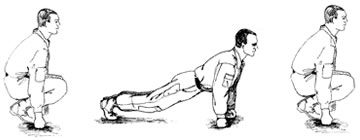 воскресеньеЗаминка.«Дровосек» 5 повторенийСцепить руки в замок, потянуться вверх и назад (вдох), резко наклониться и опустить руки (выдох).